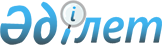 О внесении дополнений в постановление акимата города Астаны от 11 декабря 2013 года № 158-2106 "Об организации оплачиваемых общественных работ в 2014 году"
					
			Утративший силу
			
			
		
					Постановление акимата города Астаны от 18 апреля 2014 года № 158-638. Зарегистрировано Департаментом юстиции города Астаны 20 мая 2014 года № 813. Утратило силу постановлением акимата города Астаны от 30 декабря 2014 года № 158-2200      Сноска. Утратило силу постановлением акимата города Астаны от 30.12.2014 № 158-2200 (вводится в действие по истечении десяти календарных дней со дня первого официального опубликования).      В соответствии с подпунктом 5) статьи 7, пунктом 1 статьи 20 Закона Республики Казахстан от 23 января 2001 года «О занятости населения», постановлением Правительства Республики Казахстан от 19 июня 2001 года № 836 «О мерах по реализации Закона Республики Казахстан от 23 января 2001 года «О занятости населения», в целях расширения системы государственных гарантий обеспечения занятости населения акимат города Астаны ПОСТАНОВЛЯЕТ:



      1. Внести в постановление акимата города Астаны от 11 декабря 2013 года № 158-2106 «Об организации оплачиваемых общественных работ в 2014 году» (зарегистрировано в Реестре государственной регистрации нормативных правовых актов от 27 декабря 2013 года № 798, опубликовано в газетах «Астана ақшамы» от 28 декабря 2013 года № 147 и «Вечерняя Астана» от 28 декабря 2013 года № 154) следующие дополнения:



      приложение к вышеуказанному постановлению дополнить строками, порядковые номера 166, 167, 168, 169, 170, 171, 172, 173, 174, 175, 176, 177, 178, 179, 180, 181, 182, 183 согласно приложению к настоящему постановлению.



      2. Руководителю Государственного учреждения «Управление занятости и социальных программ города Астаны» произвести государственную регистрацию настоящего постановления в органах юстиции с последующим его опубликованием в официальных и периодических печатных изданиях, а также на интернет-ресурсе, определяемом Правительством Республики Казахстан и на интернет-ресурсе акимата города Астаны.



      3. Контроль за исполнением настоящего постановления возложить на заместителя акима города Астаны Балаеву А.Г.



      4. Настоящее постановление вступает в силу со дня государственной регистрации в органах юстиции и вводится в действие по истечении десяти календарных дней со дня его первого официального опубликования.      Аким                                       И. Тасмагамбетов

Приложение            

к постановлению акимата     

города Астаны           

от 18 апреля 2014 года № 158-638

                                 Перечень

                 предприятий и организаций, в которых будут

                   организованы оплачиваемые общественные

                     работы для безработных в 2014 году

      Примечание: расшифровка аббревиатур:

      ГУ – Государственное учреждение

      КСК – Кооператив собственников квартир

      КСП (К) – Кооператив собственников помещений и квартир

      ОО – Общественное объединение

      ОФ – Общественный фонд

      ЧФ – Частный фонд
					© 2012. РГП на ПХВ «Институт законодательства и правовой информации Республики Казахстан» Министерства юстиции Республики Казахстан
				№

п/пНаименование предприятий, организацийВиды работОбъемы и условия 2014 год2014 год№

п/пНаименование предприятий, организацийВиды работОбъемы и условия спроспредложение123456166.Астанинский городской филиал республиканского общественного объединения «Организация ветеранов»Оказание помощи в организации и проведении общественных кампаний, участие в работе населения. Оказание помощи в проведении технических работ по обработке различных документов8 часовой рабочий день при 5-дневной рабочей неделе22167.ГУ «Департамент по чрезвычайным ситуациям города Астаны Министерства по чрезвычайным ситуациям Республики Казахстан»Оказание помощи в организации и проведении общественных кампаний, участие в работе населения8 часовой рабочий день при 5-дневной рабочей неделе1010168.ГУ «Комитет по миграции Министерства труда и социальной защиты населения Республики Казахстан»Оказание помощи в организации и проведении общественных кампаний, участие в работе населения8 часовой рабочий день при 5-дневной рабочей неделе44169.ГУ «Министерство сельского хозяйства Республики Казахстан»Оказание помощи в организации и проведении общественных кампаний, участие в работе населения8 часовой рабочий день при 5-дневной рабочей неделе11170.ГУ «Управление коммунального хозяйства города Астаны»Оказание помощи в организации и проведении общественных кампаний, участие в работе населения8 часовой рабочий день при 5-дневной рабочей неделе1010171.ГУ «Управление пассажирского транспорта и автомобильных дорог города Астаны»Оказание помощи в организации и проведении общественных кампаний, участие в работе населения8 часовой рабочий день при 5-дневной рабочей неделе66172.ГУ «Управление туризма, физической культуры и спорта города Астаны»Оказание помощи в организации и проведении общественных кампаний, участие в работе населения8 часовой рабочий день при 5-дневной рабочей неделе55173.Есильский районный филиал города Астаны ОО «Народно-Демократическая партия «Нур Отан»Оказание помощи в организации и проведении общественных кампаний, участие в работе населения.

Оказание помощи в проведении технических работ по обработке различных документов8 часовой рабочий день при 5-дневной рабочей неделе44174.КСК «Сауран»Оказание помощи организациям жилищно-коммунального хозяйства в уборке территории города, участие в реконструкции и ремонте жилья, экологическое оздоровление региона (озеленение и благоустройство) и другие8 часовой рабочий день при 5-дневной рабочей неделе99175.КСП (К) «Надежда – 1»Оказание помощи организациям жилищно-коммунального хозяйства в уборке территории города, участие в реконструкции и ремонте жилья, экологическое оздоровление региона (озеленение и благоустройство) и другие8 часовой рабочий день при 5-дневной рабочей неделе33176.КГУ «Кризисный центр-приют для лиц, попавших в сложную ситуацию вследствие насилия или угрозы насилия» акимата города АстаныОказание помощи в организации и проведении общественных кампаний, участие в работе с населением. Оказание помощи в проведении технических работ по обработке различных документов8 часовой рабочий день при 5-дневной рабочей неделе1010177.ОО «Лига женщин» Оказание помощи в организации и проведении общественных кампаний, участие в работе с населением. Оказание помощи в проведении технических работ по обработке различных документов8 часовой рабочий день при 5-дневной рабочей неделе1010178.ОФ «Детский фонд Казахстана в городе Астана»Оказание помощи в организации и проведении общественных кампаний, участие в работе с населением. Оказание помощи в проведении технических работ по обработке различных документов8 часовой рабочий день при 5-дневной рабочей неделе88179.ОФ «Право» Оказание помощи в организации и проведении общественных кампаний, участие в работе с населением. Оказание помощи в проведении технических работ по обработке различных документов8 часовой рабочий день при 5-дневной рабочей неделе11180.Филиал «Нур» города Астаны ОО «Народно-Демократическая партия «Нур Отан»Оказание помощи в организации и проведении общественных кампаний, участие в работе с населением. Оказание помощи в проведении технических работ по обработке различных документов8 часовой рабочий день при 5-дневной рабочей неделе2510181.Филиал Республиканского общественного молодежного объединения «Союз патриотической молодежи Казахстана» в городе АстанаОказание помощи в организации и проведении общественных кампаний, участие в работе с населением. Оказание помощи в проведении технических работ по обработке различных документов8 часовой рабочий день при 5-дневной рабочей неделе3010182.ЧФ «Жақсылық әлемі»Оказание помощи в организации и проведении общественных кампаний, участие в работе с населением. Оказание помощи в проведении технических работ по обработке различных документов8 часовой рабочий день при 5-дневной рабочей неделе1010183.ЧФ «Қорғау-Астана»Оказание помощи в организации и проведении общественных кампаний, участие в работе с населением. Оказание помощи в проведении технических работ по обработке различных документов8 часовой рабочий день при 5-дневной рабочей неделе11